Comment résoudre un problème en mathématiques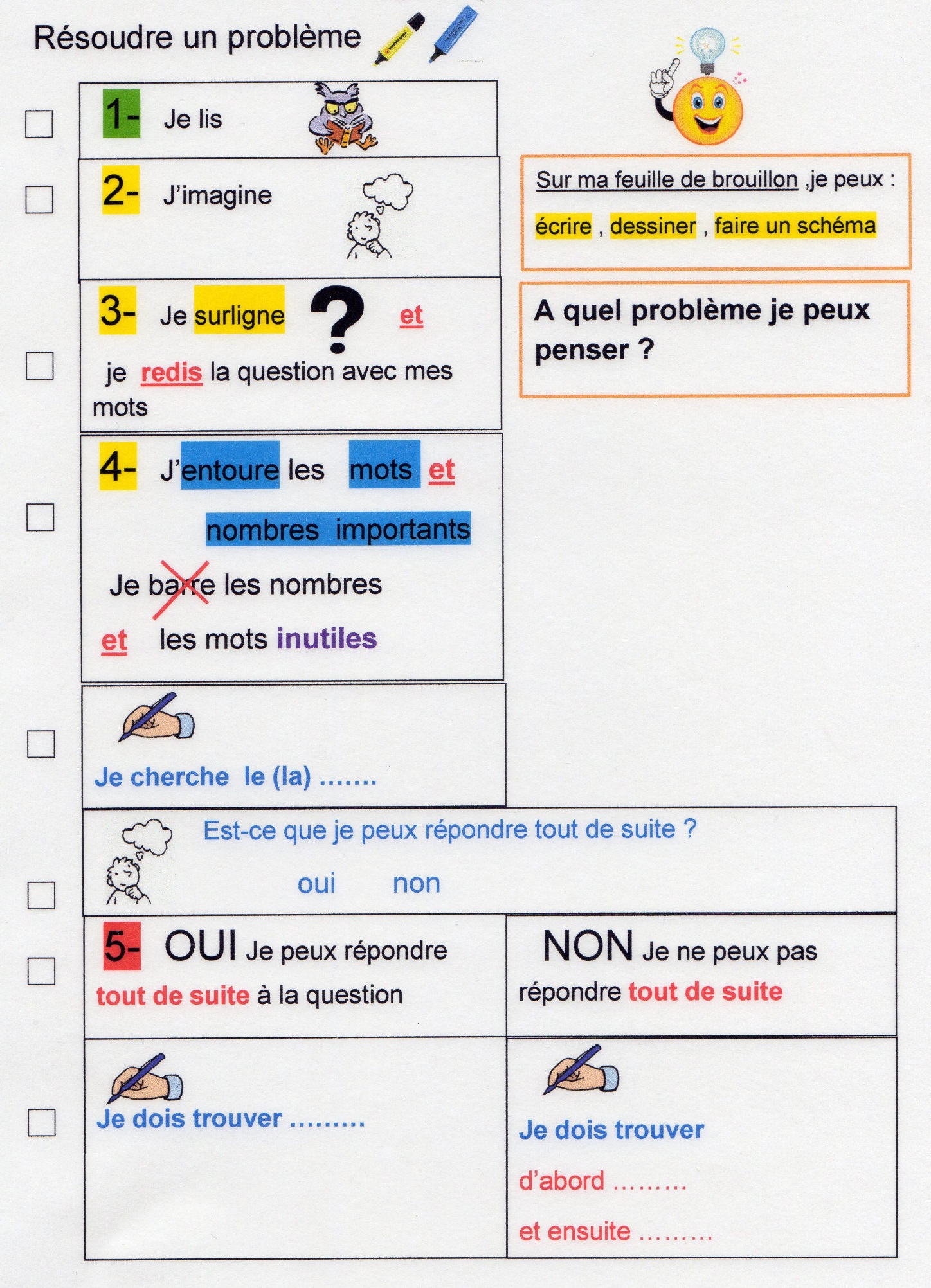 